VIRTUAL CAMPUS SCAVENGER HUNT—CAMERON UNIVERSITYUsing the virtual campus tour video and the university’s website, answer these questions about the university. (See page 2 for full URLs.) Is Cameron University a public or private college/university? Check all that apply.PublicPrivateLiberal ArtsResearch Historically Black College and University (HBCU)Regional2-YearIvy LeagueHispanic-Serving Institution (HSI)Career/Vo-Tech CenterWhat types of degrees are offered by Cameron University?CertificateAssociateBachelor’sMaster’sDoctoralIn what city and state is Cameron University located?________________________________________Thinking about this location, can you see it being a good fit for you? _____________________________________________________________________________How many students attend Cameron University? ___________________________________________Is this campus size a good fit for you in terms of number of students? _____________________________________________________________________________Mascots are animals or symbols that schools invent or adopt to represent their values, and are often used to generate spirit at sporting events. What is the name of CU’s mascot? ___________________________________________________________________________________What are CU’s school colors?___________________________________________________________Each college has a minimum grade point average (GPA) that you must have in order to be accepted. What is the minimum GPA score for freshman admission at this school? __________________________________________________________________________________How many degree programs does Cameron have? _________________________________________How many sports programs does Cameron have? __________________________________________ When you go to college, you can often live on campus. Does CU offer on-campus housing (residence halls, dorms, etc.)?YesNo What is Cameron’s ROTC program ranked nationwide among university ROTC programs? 5th8th3rd True or false: Cameron is considered the third most affordable regional university in the state.TrueFalse Who is the university named after? ___________________________________________________________________________________ What is the Cameron University Guarantee? ___________________________________________________________________________________ What parts of campus did you enjoy the most and why? ______________________________________________________________________________________________________________________________________________________________________We hope you have enjoyed the campus tour and scavenger hunt. 
Please check out our Virtual Campus Tours spreadsheet for additional campus tours!*Cameron Virtual Campus Tour Video: https://www.youtube.com/watch?v=Si4xKRhTNJU *Cameron University Website: https://www.cameron.edu/ *For other virtual campus tours: https://k20center.ou.edu/wp-content/uploads/2020/02/Virtual-PSE-Visits-List.xlsx Answer Key 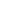 